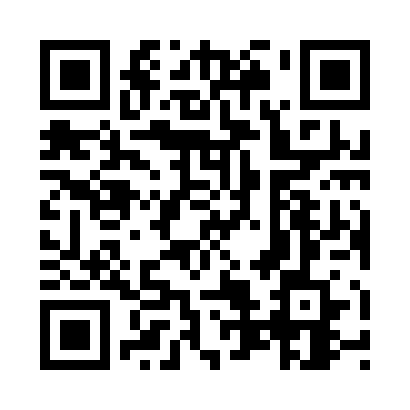 Prayer times for Rembrandt, Iowa, USAMon 1 Jul 2024 - Wed 31 Jul 2024High Latitude Method: Angle Based RulePrayer Calculation Method: Islamic Society of North AmericaAsar Calculation Method: ShafiPrayer times provided by https://www.salahtimes.comDateDayFajrSunriseDhuhrAsrMaghribIsha1Mon4:005:461:255:299:0310:492Tue4:015:471:255:299:0310:483Wed4:025:481:255:299:0210:484Thu4:035:481:255:299:0210:475Fri4:045:491:255:299:0210:476Sat4:055:491:265:299:0210:467Sun4:065:501:265:299:0110:458Mon4:075:511:265:299:0110:449Tue4:085:521:265:299:0010:4410Wed4:095:521:265:299:0010:4311Thu4:105:531:265:298:5910:4212Fri4:115:541:265:298:5910:4113Sat4:135:551:275:298:5810:4014Sun4:145:551:275:298:5710:3915Mon4:155:561:275:298:5710:3816Tue4:165:571:275:298:5610:3717Wed4:185:581:275:298:5510:3618Thu4:195:591:275:298:5510:3419Fri4:206:001:275:288:5410:3320Sat4:226:011:275:288:5310:3221Sun4:236:021:275:288:5210:3022Mon4:256:031:275:288:5110:2923Tue4:266:041:275:288:5010:2824Wed4:276:051:275:278:4910:2625Thu4:296:061:275:278:4810:2526Fri4:306:071:275:278:4710:2327Sat4:326:081:275:268:4610:2228Sun4:336:091:275:268:4510:2029Mon4:356:101:275:268:4410:1930Tue4:366:111:275:258:4310:1731Wed4:386:121:275:258:4210:16